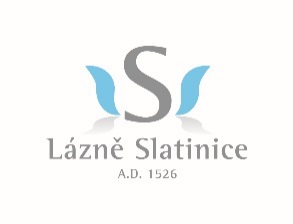 Lázně Slatinice a. s. přijmou lékařena noční službyPožadujeme:- vysokoškolské vzdělání, lékařská fakulta, obor všeobecné lékařství
- lékař bez odborného dohledu
- odbornost přednostně  - ortoped, traumatolog, neurolog, revmatolog, rehabilitační lékař, internista 
- organizační a komunikační schopnosti
- jazykové znalosti výhodouNabízíme:- pracovní poměr na základě uzavření Dohody o provedení práce nebo Dohody o pracovní činnosti
- odpovídající mzdové ohodnocení – hodinová sazba od 142 Kč/hodinu, v závislosti na praxi     a dosaženém vzdělání. Příplatky za práci v sobotu, neděli, v noci  10% a za státní svátky 100%. 
- nástup možný od června 2016Žádosti, doložené životopisem, zasílejte poštou nebo e-mailem na adresu:Lázně Slatinice a.s., personální oddělení, 783 42 Slatinice 29e-mail: lipertova@lazneslatinice.czmobil: 734572021